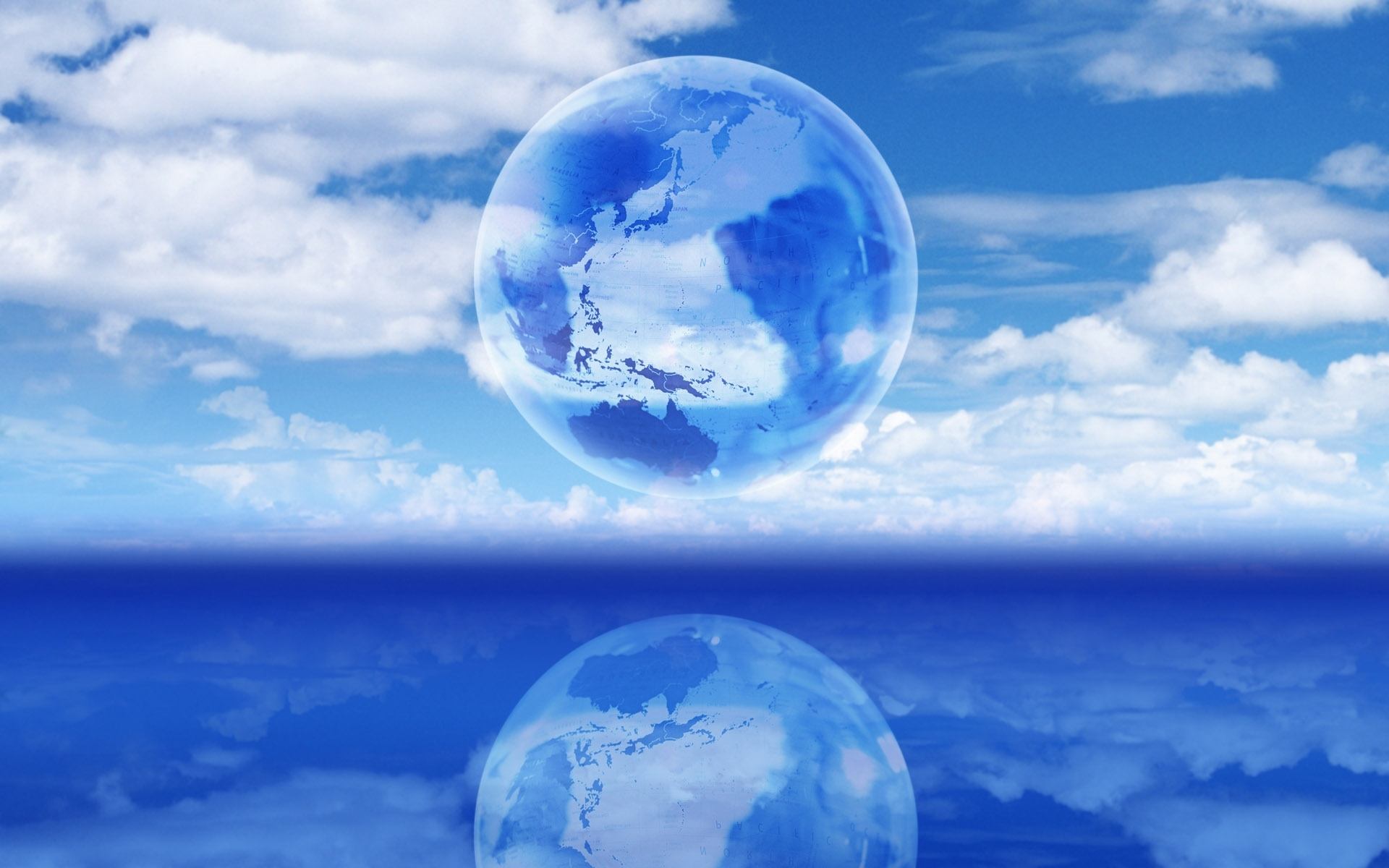 По горизонтали:3.  С него стартует ракета.4. Имя одной из знаменитых лаек, полетевших в космос.5. Эти животные удачно вернулись из космоса.7. Первый космонавт.8. Естественный спутник Земли.10. Эту геометрическую форму имеет ракета.11. Первая из них, побывавшая в космосе, называется «Чупа-Чупс».12. Первая в мире женщина-космонавт.По вертикали:1. Название ракеты, на которой Гагарин летал в космос.2. Нижняя часть ракеты.3. Как называется аппарат, в котором космонавт возвращается на Землю?6. «Коллега» лайки из №4 по горизонтали.7. Огромная система из звезд.9. Одежда космонавта.Источник информации для фона:http://wallgen.ru/oboi/planeta_oblaka_svetlyy_goluboy1.В2.С3.КОСМОДРОМОАСПП4.СТРЕЛКА5.СО6.БАКАООУЕКЛЛАК7.ГАГАРИНА8.ЛУНАА9.С10.КОНУСКТАИФ11.КОНФЕТААНД12.ТЕРЕШКОВА1.2.3.4.5.6.7.8.9.10.11.12.